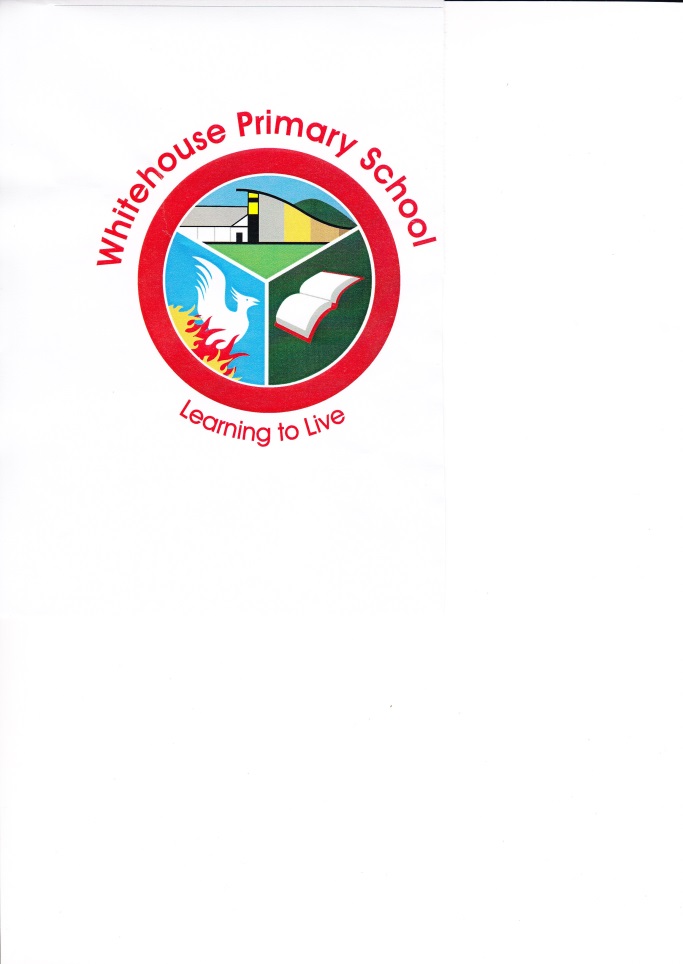 Big Me Dress up day on Friday 10th JanuaryDear Parents and Guardians,As part of our New Year New You Event we will be having a dress up day. Big Me is a day for your child to come to school dressed as what they want to be when they grow up. As part of New Year, New You we will be spending time thinking about our aspirations. Please help your child take part in Big Me day by doing the following:Help your child choose what to wear on the day. This doesn’t have to be bought and we are not expecting you to spend a long time on this. For example, it could be something as simple as an apron (for future chefs), a hairbrush prop (for future hairdressers) or a name badge (for future teachers!).We’re really excited about dressing up and dreaming big on Big Me day! You can also keep up to date with other events your child is taking part in during New Year, New You on the school website. Many thanks,PDMU Team 